C’est toujours bien de réviser 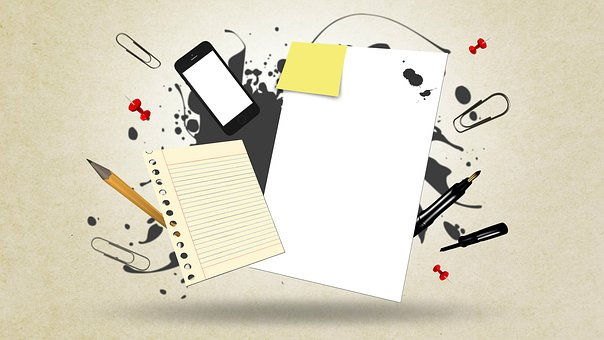 TÂCHE 1 :Notre petit bonhomme Jean est sans vêtements et sans visage. Aidez-le. Lisez les descriptions et dessinez-les.😊 😊TÂCHE 2 :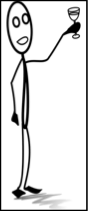 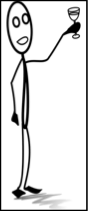 A deux, révisezComment est-ce qu’on forme le présent progressif ? Il est en train de jouer de la guitare.Dans quelle situation est-ce qu’on utilise le présent progressif ?Trouvez un synonyme pour la locution avoir l’air !😊 TÂCHE  3 :Dessinez une carte mentale avec les mots dont vous avez besoin pour décrire une personne. Pensez à l’aspect physique, les vêtements, les verbes, le caractère.Après trois minutes vous donnez votre carte mentale à une autre personne qui va la continuer. Vous pouvez utiliser mindmeister.com ou un crayon et une feuille de papier ! 😊😊TÂCHE 4 :								Regardez les images et décrivez ce que les gens dans le parc sont en train de faire !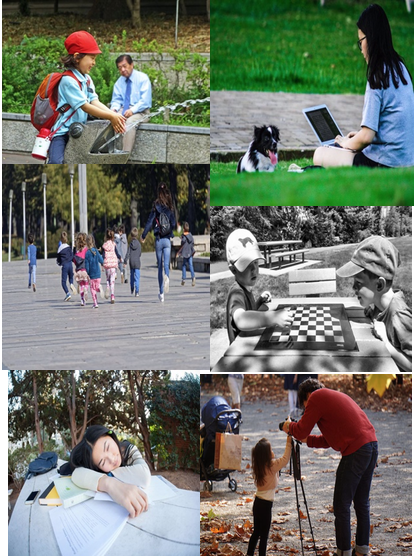 ex. : La fille est en train d’étudier. _______________________________________________________________________________________________________________________________________________________________________________________________________________________________________________________________________________________________________									photos : pixabay 😊😊TÂCHE  5 :Et maintenant à vous ! Dessinez deux Jean et décrivez-les à un/e camarade de classe. Il/ elle essaie de les dessiner ! Ensuite vous dessinez les Jean que votre camarade vous décrit. Échangez enfin vos feuilles et comparez vos dessins !KompetenzenSchreiben, Sprechen, Hörenmit einfachen Worten Personen beschreibeneinfache Anweisungen/Beschreibungen bildnerisch umsetzen (vgl. GERS Deskriptor: Identifying cues and inferring - spoken and written) NiveauA2ThemenbereichePersonenbeschreibung, Kleidung, Gefühle (avoir l’air)MethodenEinzelarbeit, Partnerarbeit Zeitbedarf1 UEEingangsvoraus-setzungenS/S verfügen über einfaches Repertoire an Wörtern und Wendungen zum Themenbereich Personenbeschreibung (Aussehen, Kleidung, Gefühle), wissen wie man présent progressif bildet bzw. verwendetMaterialien1 Quelleneigene Idee; Bilder aus PixabayDetails zur AufgabeTechToolsZur Erstellung der mindmap können die Schülerinnen und Schüler das Tool www.mindmeister.com (kostenlose Anmeldung) oder Papier und Stift verwenden.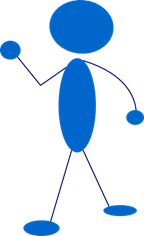 Je porte un chapeau, des lunettes et je suis en train de peindre. J’ai les cheveux marron frisés et je suis en train de chanter.Je porte des bottes, une écharpe et j’ai l’air heureux. J’ai les yeux verts  et je suis en train de pleurer.J’ai les cheveux blonds et je porte un bonnet.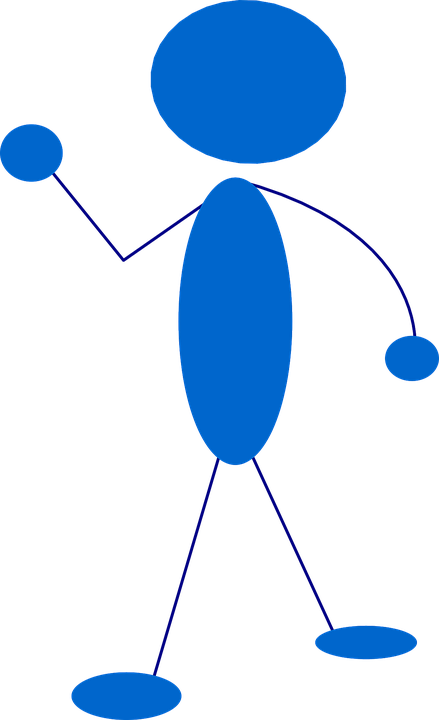 Je tiens un parapluie dans la main, je porte un pantalon à pois. J’ai peur.J’ai les cheveux noirs, longs et raides et je suis en train de jouer de la guitare.Je porte un tee-shirt à rayures et une montre. J’ai l’air fâché. Je tiens un cadeau dans la main droite et je suis en train de sourire.J’ai l’air très content. Dans ma main gauche je tiens une valise et je suis en train de dire au revoir.Jean 1Jean2Jean1 du/ de la camaradeJean 2 du/de la camarade descriptiondescriptiondescriptiondescriptionNach dieser Lerneinheit kann ich…☹…. mit einfachen Worten Personen beschreiben. (Äußeres, Charakter, Kleidung)… ausdrücken was gerade geschieht.… meine Vokabelkenntnisse in einer mindmap darstellen.